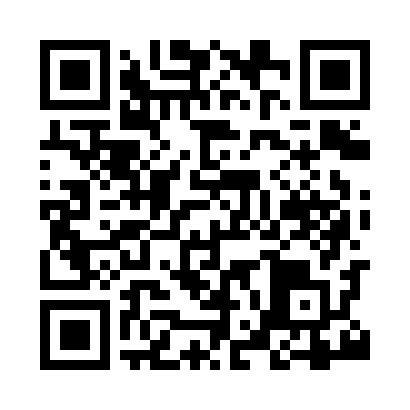 Prayer times for Staplefield, West Sussex, UKMon 1 Jul 2024 - Wed 31 Jul 2024High Latitude Method: Angle Based RulePrayer Calculation Method: Islamic Society of North AmericaAsar Calculation Method: HanafiPrayer times provided by https://www.salahtimes.comDateDayFajrSunriseDhuhrAsrMaghribIsha1Mon2:584:511:056:409:1811:122Tue2:584:511:056:409:1811:113Wed2:594:521:056:409:1811:114Thu2:594:531:056:399:1711:115Fri3:004:541:056:399:1711:116Sat3:004:551:066:399:1611:117Sun3:014:561:066:399:1611:118Mon3:014:571:066:389:1511:109Tue3:024:581:066:389:1411:1010Wed3:024:591:066:389:1311:1011Thu3:035:001:066:379:1311:0912Fri3:035:011:066:379:1211:0913Sat3:045:021:076:379:1111:0914Sun3:055:031:076:369:1011:0815Mon3:055:041:076:369:0911:0816Tue3:065:051:076:359:0811:0717Wed3:075:061:076:359:0711:0718Thu3:075:081:076:349:0611:0619Fri3:085:091:076:339:0511:0620Sat3:095:101:076:339:0311:0521Sun3:095:121:076:329:0211:0522Mon3:105:131:076:319:0111:0423Tue3:115:141:076:319:0011:0324Wed3:115:161:076:308:5811:0325Thu3:125:171:076:298:5711:0226Fri3:135:181:076:288:5611:0127Sat3:135:201:076:288:5411:0128Sun3:145:211:076:278:5311:0029Mon3:155:231:076:268:5110:5930Tue3:175:241:076:258:5010:5631Wed3:195:251:076:248:4810:53